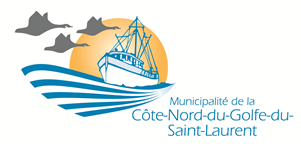 3Formulaire de demande /Request formCertificat de lotissement / Certificate of subdivisionCHEVERY, CTÉ DUPLESSIS, (Québec) G0G 1G0                    TÉL: (418) 787-2244Non du demandeur/Name of requester (arpenteur/surveyor) :	Firme/firm :	Personne à contacter/Contact person :	Adresse/Address :	Ville /City :			Province/Province :		Code Postal/Postal Code :	Tél/Tel:			Fax :		Cell:	Courriel/e-mail:	Lot actuel/Actual lot :	Lot proposé/proposed lot:	Canton du:		 Subdivision	 Remplacement/replacementAdresse du lot/Lot address :		Num de lot (s)/Lot Number:		 Lot vacant/vacant lot	 Lot construit/Lot built	 Démolition prevue/ Demolition previewedMotif de la demande/Reason for the request:		 Construction éventuelle	 Vente projetée/Project sale Demande de permis en cours/Permit request in progress Agrandissement d’une propriété actuelle/Increase property size  Autres/Other :	Usage projeté/Projected use: 	 Résidentiel/Residential	 Commerical	 Industriel/Industrial	 Institutionnel/InstitutionalNuméro de dossier cadastral/Cadastral file number :	Date du plan/date of plan :		Les fichiers dessins transmis au ministère avec extensionsDesign files with extensions submitted to the ministryLe document joint version informatiqueElectronique version of the fileUn fichier de plan de cadastreA cadastral plan documentLe formulaire de demandes de permis dûment rempli et signé Licence application, completed and signedPlan projeté d’implantation pour connaître le type de bâtiments prévusImplementation plans for the type of building planned.Je, soussigné, arpenteur-géomètre, certifie que le présente a reçu l’approbation de toutes les parties intéressées, et que toutes les pièces jointes portant ma signature sont conformes aux loi et régulations en vigueur. Conformément à l’article 21.3 de la Loi sur le cadastre (L.R.Q, c. C-1) les versions écrites du plan lorsque requises, et du document joint proviennent de leur exemplaire informatique respectif. Ces versions écrites n’ont subi aucune modification depuis leur production. I, the undersigned surveyor, certify that the present has received approval from all interested parties and that all attachments bearing my signature comply with legislation and regulations in force. Pursuant to Article 21.3 of the Cadastre Act 
(RSQ, c. C-1) written versions of the plan when required and the attached document from their respective computerized copy. These written versions have not been altered since their production.Signature/Signature:	Date:Veuillez faire parvenir votre formulaire complete à l’inspecteur municipal à l’adresse suivante :Please submit this completed form to the Municipal Inspector at the following coordinates:Courriel/e-mail: rowsell.crystal@gmail.com Fax : 418-787-2246